Mardi 2  juin 2020Matin 1- Dictée du jour 4 dans le cahier violet + correction2- Dictée flash du jour 1Leur dicter et à faire dans le cahier violet puis corriger les fautes en vert.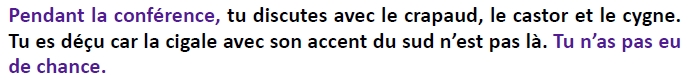 3- Etude De la Langue, EDL jour1 :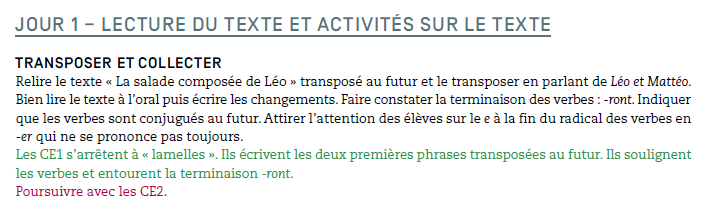 CE1 = faire les ex. 1 et 2. 			CE2 = faire l’ex.1.3- Mathématiques :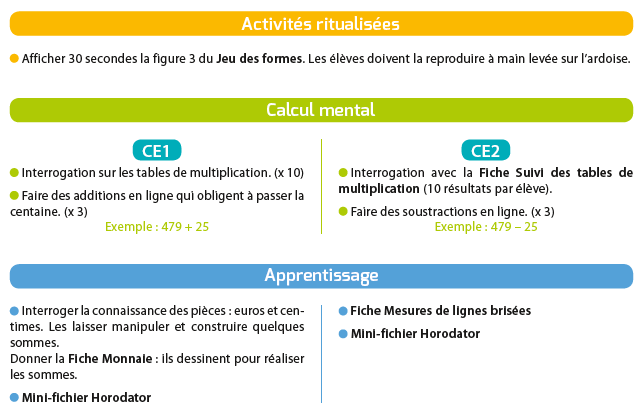 faire aussi      367 + 42 =				564 – 33 = 		684 + 36 = 					667 42 = Avancer de 2 exercices dans ce mini-fichier.Après-midi1- 30 minutes de lecture  2-Temps :	3- Ecriture :	Avancer d’une page dans le cahier d’écriture.Ce1 :Les objets d’autrefois : au temps de mes grands-parents.Ce2 :La préhistoireVisionner les liens sur les objets d’autrefois :https://www.youtube.com/watch?v=FMqqCNW-C-ohttps://www.youtube.com/watch?v=_Q7OS6FgD9QFaire le document Les objets d’autrefois.- lire la fiche La fin de la préhistoire.- visionner le lien :https://www.youtube.com/watch?v=S0-6syqOxdU- remplir sans aide la carte mentale bilan de la préhistoire.La correction sera fournie dans les séances suivantes.